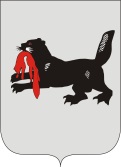 ИРКУТСКАЯ ОБЛАСТЬСЛЮДЯНСКАЯТЕРРИТОРИАЛЬНАЯ ИЗБИРАТЕЛЬНАЯ КОМИССИЯг. СлюдянкаОб определении избирательных участков, для которых изготавливаются специальные трафареты для самостоятельного заполнения избирательного бюллетеня избирателями, являющимися инвалидами по зрениюВ помощь избирателям, являющимся инвалидами по зрению, в соответствии с частью 2 статьи 93 Закона Иркутской области от 11 ноября 2011 года № 116-ОЗ «О муниципальных выборах в Иркутской области», Слюдянская территориальная избирательная комиссияРЕШИЛА:Определить, что специальные трафареты для самостоятельного заполнения избирательного бюллетеня избирателями, являющимися инвалидами по зрению, изготавливаются для избирательных участков № 1286, 1299, 1303.В срок до «31» августа 2022 года изготовить 3 трафарета для голосования избирателей, являющихся инвалидами по зрению, и направить их в участковые избирательные комиссии избирательных участков, определенных в пункте 1 решения.Направить копию решения в участковые избирательные комиссии.Разместить настоящее решение на странице Слюдянской территориальной избирательной комиссии на едином интернет-портале территориальных избирательных комиссий Иркутской области.Председатель Слюдянской территориальной избирательной комиссии									        Н.Л. ЛазареваСекретарь Слюдянской территориальной избирательной комиссии									           Н.Л. ТитоваР Е Ш Е Н И ЕР Е Ш Е Н И Е 07 июля 2022 года№ 42/318